                                             Открытая   приемка   работобщественной территории   по ул. Тенькинская д.20 в пос. Усть-Омчугв рамках реализации муниципальной программы «Формирование современной городской среды» в 2020 году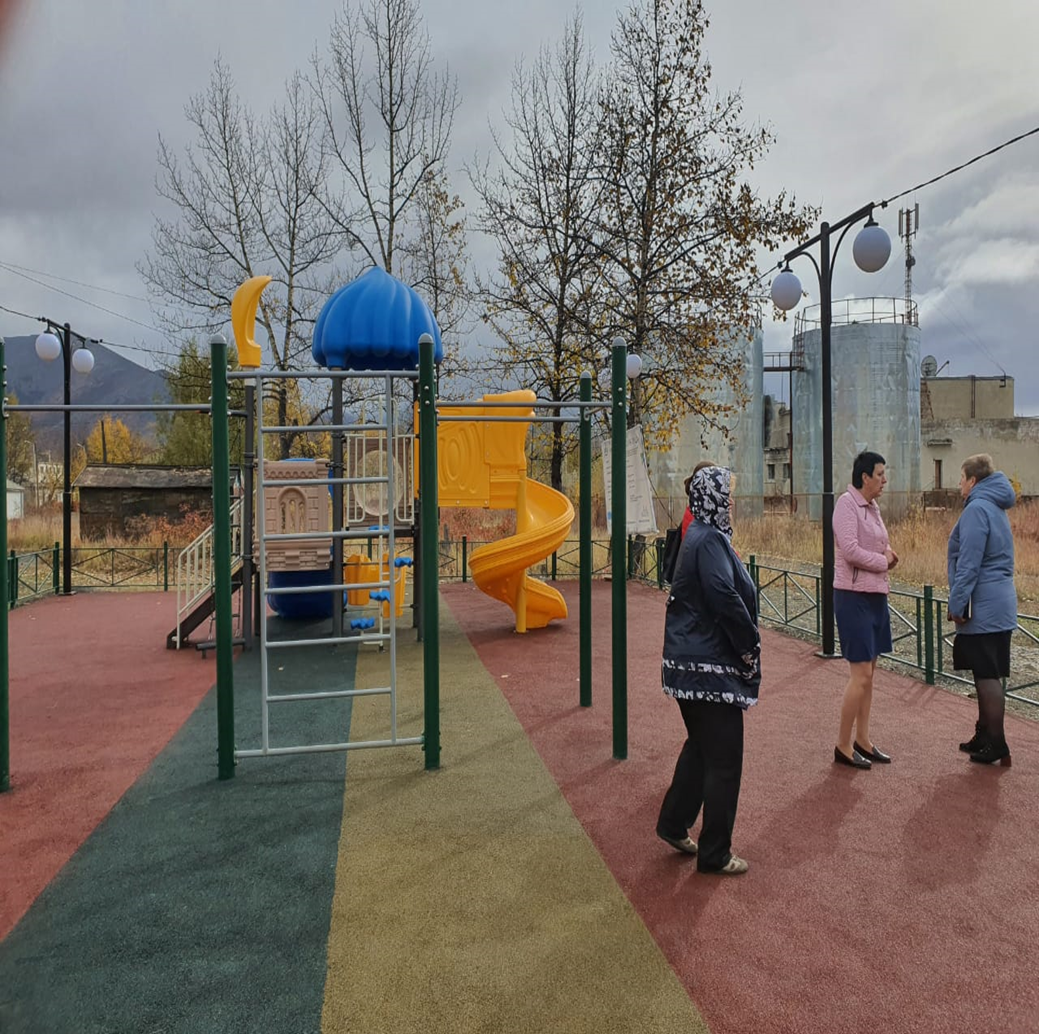 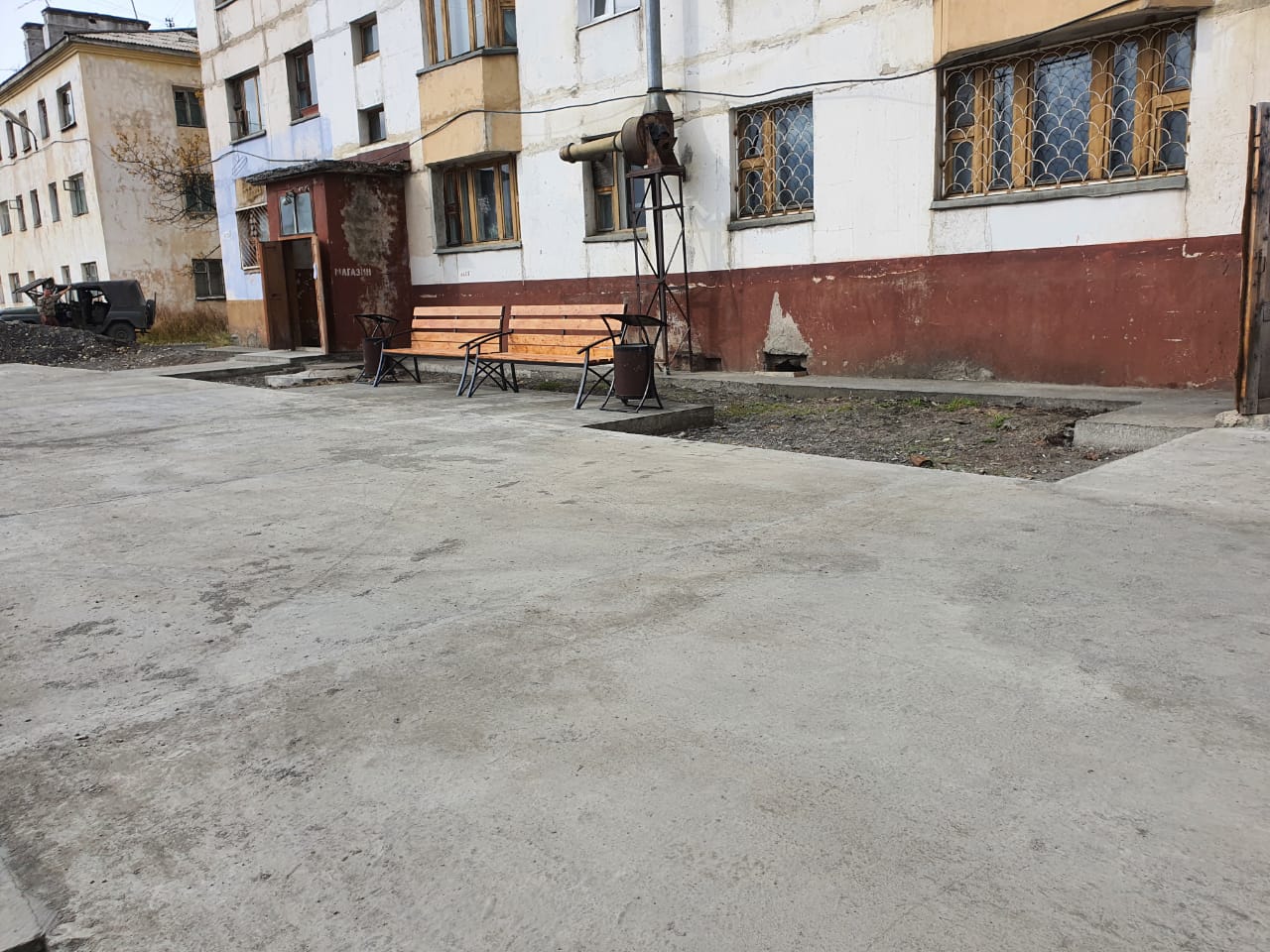 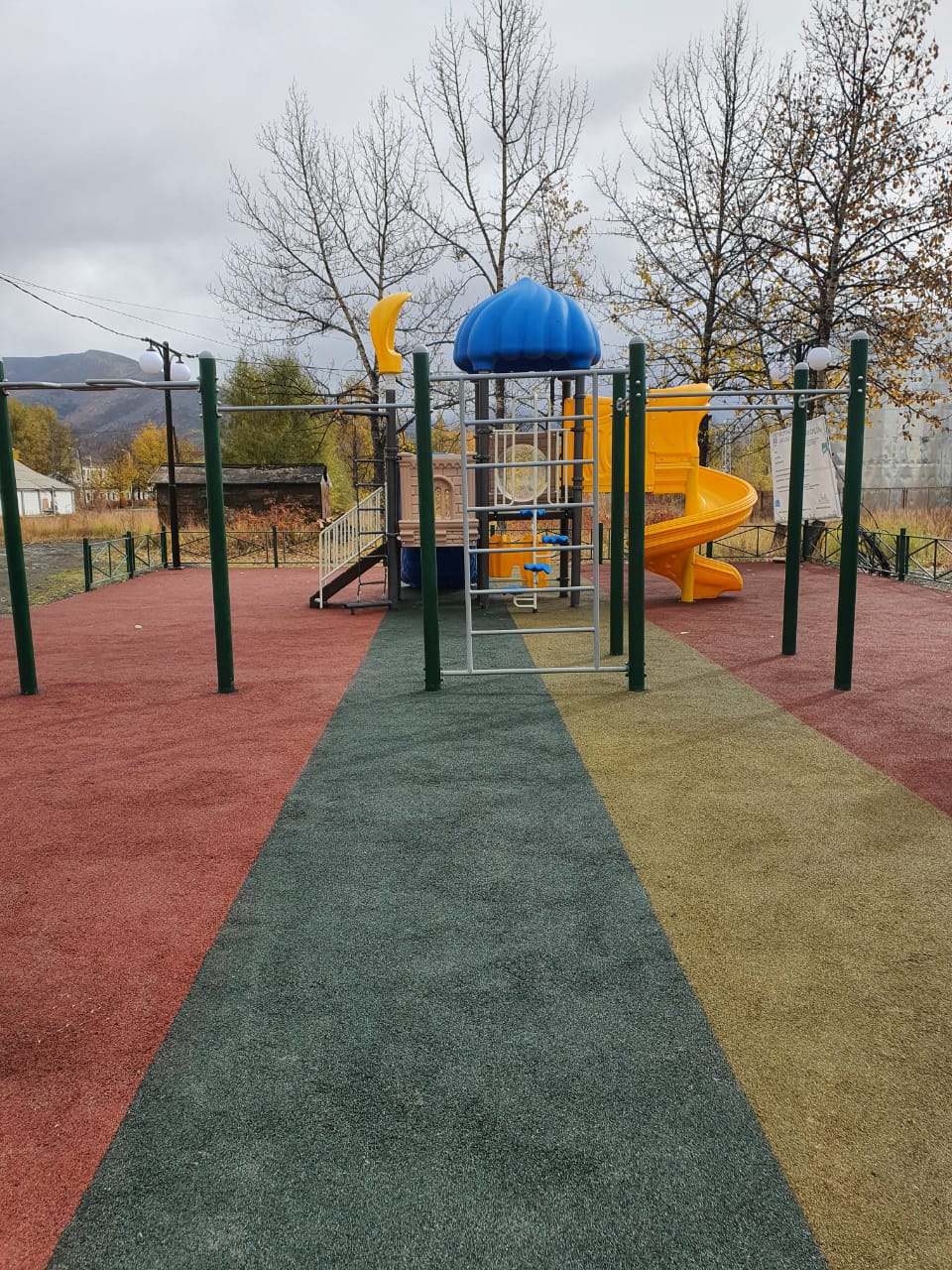 